Civility and family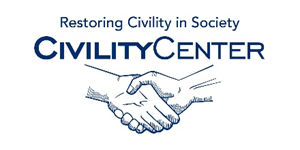 Civility and family/home SpeakersJudy the manners lady
http://themannersclub.com/?page_id=7 
The Manners Lady
Vancouver, BC
Canada 
Phone: 1-866-ASK-JUDI Deborah King
http://finaltouchschool.com/about/deborah-king/ 
(206) 510-5357 Benet Davetian
http://www.keynotespeakerscanada.ca/speaker/benet-davetian 
Hon. Angela M. Ordoñez
Chief Justice
Massachusetts Probate and Family CourtPaul M. Kane
McGrath & KaneNorman Jacobs

https://www.bostonbar.org/membership/events/event-details?ID=15788 Emmanuel AgiusWhat Future for Future Generations?
Our Responsibilites Towards Future Generations
The Rights of Future Generations

Daniel M. Boland PHD
Taking Responsibility & Staying Accountable for Your Life at Work & Family

http://www.wcspeakers.com/speakers-bureau.cfm?search_topic=Life%20Skills%20%2F%20Ethics%20%2F%20Integrity%20%2F%20Civility%20%2F%20Character 
Extras:
http://news.vanderbilt.edu/2014/03/care-kickoff-workplace-civility/ 
http://wheatley.byu.edu/fellow_notes/individual.cfm?id=1 
http://www.law.ufl.edu/flalaw/2012/04/professionalism-symposium-speaker-greatest-problem-is-injustice-not-incivility/ 
http://www.portlandlibrary.com/highlight/choose-civility/ 